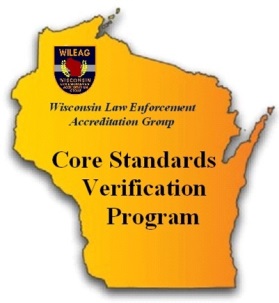 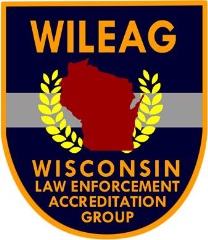 The purpose of the Agency Profile Questionnaire (APQ) is to assist the WILEAG Executive Director and Core assessors by providing a snapshot of your community and agency. Please take a moment to complete the APQ and return the completed questionnaire to the WILEAG Executive Director. Do not hesitate to contact the me with any accreditation questions or concerns.Sincerely, Katie WrightsmanKatie WrightsmanWILEAG Executive Director262-563-3108executive.director@wileag.info	AGENCY INFORMATIONAgency Name:				     Agency Address:			     	Chief / Sheriff (CEO):			     Daytime CEO Contact #:		     CEO Email:				     Accreditation Manager (AM):		     AM Contact #:				     AM Email:				     Agency Size - Full time Employees: 	Total      	Sworn      	Civilian      Agency Size – Part time Employees:	Total      	Sworn      	Civilian      COMMUNITY INFORMATIONCommunity Population:	     Square Miles of Service Area:	     Approximate Land Distribution of the Service Area:					Business / Commercial	     					Industrial		     					Residential		     					Residential Rental	     					Parks / Public Land	     					All Other		     					TOTAL			100%Does the population of your service area change seasonally?   No          Yes      If yes, explain:      FUNCTIONS PERFORMEDADMINISTRATIONPlease provide a copy of your agency organizational chart or a list / order of your organization’s functions (Word format would be sufficient). Task completed: No           Yes      What is your agency’s total authorized budget for the most recent fiscal year? $     Function and Standard #Done by AgencyUnder Contract Other AgencyJoint Agreement (MOU)Not PerformedHiring / Medical Exams 2.4.5List Agency:List Agency:Part-time Sworn Personnel 2.7.1List Agency:List Agency:Auxiliary Personnel 2.8.1List Agency:List Agency: Reserve Police Officers 2.8.2List Agency:List Agency:Officer Involved Critical Incidents6.3.8List Agency:List Agency:Officer Involved Domestic Violence6.3.10List Agency:List Agency:Search of Detainees 7.1.1List Agency:List Agency:Temporary Detention Procedures 7.2.4List Agency:List Agency:Inter Jurisdictional Communications 9.1.10List Agency:List Agency:Recruit Training 12.2.3List Agency:List Agency:Field Training 12.2.4List Agency:List Agency:Annual Training 12.2.5List Agency:List Agency: